Conozca sus derechosOficina de Servicios de Adicción a Sustancias (BSAS)Usted tiene muchos derechos relacionados con su tratamiento y cuidado que deben ser protegidos por Programas Autorizados y Aprobados en el marco de la 105 CMR 164.079.Evaluaciones y derivaciones:Después de una evaluación, un proveedor puede determinar que este no es el entorno de atención adecuado para usted, y el prestador debe hacer entonces una derivación al entorno de atención apropiado y brindarle respaldo durante el proceso de derivación.Admisión:No se le puede denegar la admisión basándose únicamente enlos resultados de un análisis de drogas o de la sustancia principal consumida,un medicamento que le hayan recetado osi no tiene al día la renovación de la receta de alguno de los medicamentos activos.Readmisión:No se le puede denegar la readmisión a un programa basándose solo en uno de los siguientes sucesos:usted abandonó el tratamiento en contra del consejo médico,usted recayó mientras estaba en tratamiento ousted presentó una queja al programa o a la Oficina de BSAS referido a algún aspecto de su tratamiento.Servicios culturales:Tiene derecho a un intérprete y a recibir una atención culturalmente adecuada.Reglamento BSAS en línea: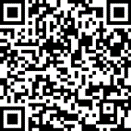 Conozca sus derechos BSAS Actualizado 03/2024Si cree que se han violado sus derechos en relación con el tratamiento, llame a la línea confidencial de quejas de la BSAS al (617) 624-5171.Nota** Para ayudarle a presentar una queja, tiene a su disposición un servicio de intérpretes cuando llame a la línea de quejas.